KNIHOVNA MĚSTYSE KŘEMŽE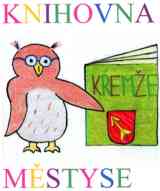      POŘÁDÁ PŘEDNÁŠKUPO STOPÁCH ARCHEOLOGICKÝCH PAMÁTEK BLANSKÉHO LESA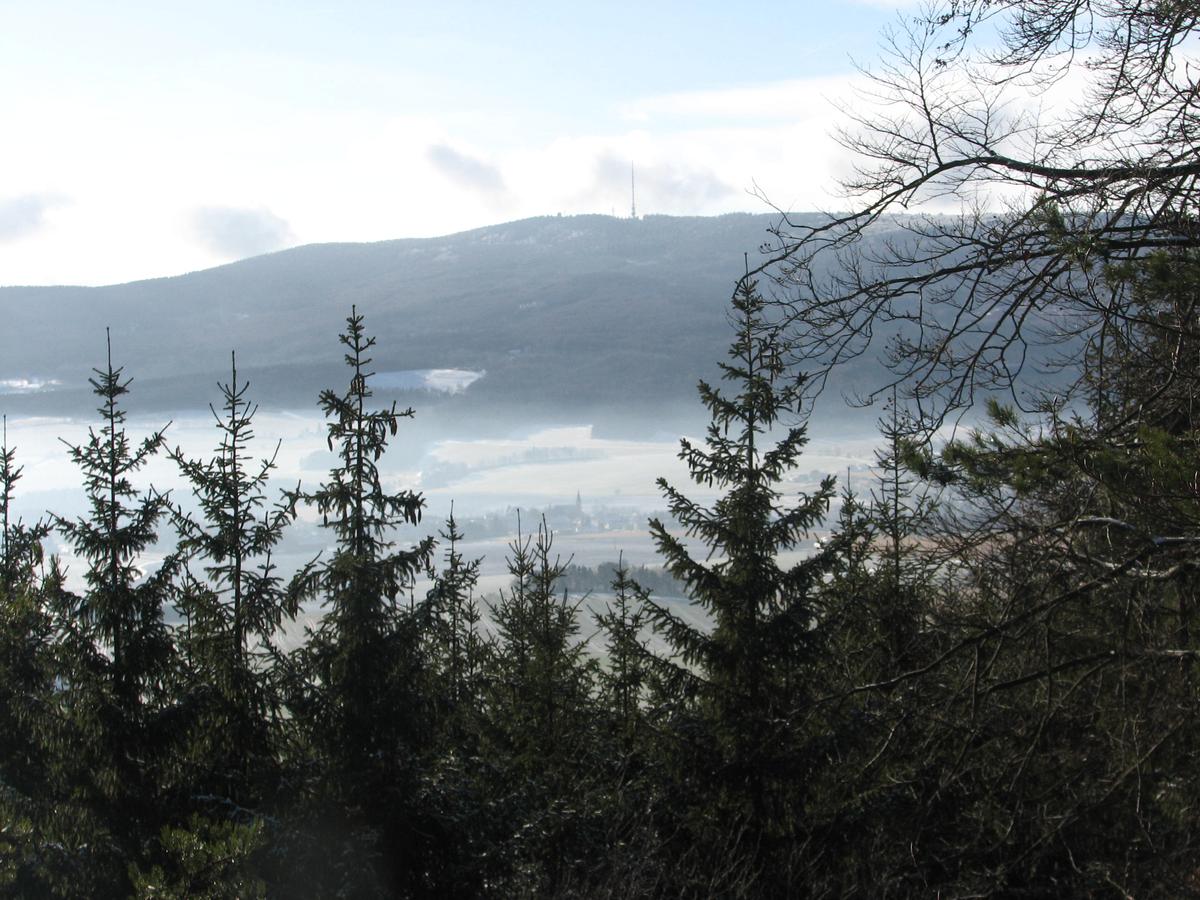 VE STŘEDU 12. ÚNORA 2020           V 18.00 HODIN   PŘEDNÁŠÍ Mgr. Martin Nechvíle, archeolog